    PARLIMEN MALAYSIA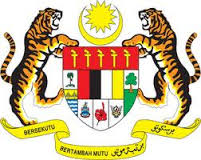      BANGUNAN PARLIMEN		     	  		 Telefon   :  603 -20721955/26017222     JALAN PARLIMEN			         	   	 Faks	  :  603 -20925731	     50680 KUALA LUMPUR 		        			 E-mail	 :  info@parlimen.gov.my									Ruj. Kami  :									Tarikh  :PengurusIntekma Resort & Convention CentrePersiaran Raja Muda, Seksyen 1740450 Shah AlamSelangor Darul Ehsan(U.P : En.Ismail)No H/P : 019-9309606Tuan,TEMPAHAN MINUMAN/MAKANAN     Sukacita dapat tuan menyediakan minuman dan makanan ditempat dan masa seperti berikut :-Sekian, Terima Kasih.Saya yang menurut perintah,................................................[                                                    ]b.p.	KETUA PENTADBIR           PARLIMEN MALAYSIAs.k. : PSUK (Kew.)“ Sila catatkan rujukan surat ini apabila menjawab”TarikhMasaBilangan TetamuMesyuaratTempatMENUMENUMENUMENU